h尊敬的          先生/女士：      2015年,中国股市大起大落，实体经济更加艰难。基本面来看，今年南美大豆产量创历史新高，南美巴西大豆产量9450万吨，阿根廷大豆产量也达5950万吨左右，南美两国总产量较上一年度再增产约9.8%。美国农民种植大豆积极性也较高，美国农业部预估今年美国大豆播种面积将达到创纪录的8460万英亩，较去年增加1.1%，美国大豆产量仍有望达到38.5亿蒲式耳。在全球大豆连续获丰收的基本面背景下，油脂油料及饲用蛋白粕价格将走向何方？今年的厄尔尼诺气候已经被各国所确认，其对油脂油料影响将如何？中国新季大豆、棉籽、花生等油料产品产量及价格走势将如何？2015/16年度全球玉米市场供需状况将出现哪些变化？今年高达2000万吨左右的高粱、大麦、DDGS到港对国内饲料原料市场有多大冲击？豆粕基差定价交易模式新特点及饲料企业应如何参与并最大程度规避风险？当前菜粕与豆粕的低价差是否合理？油粕比是否已经转势？今年有哪些比较好的交易机会，如何在纷繁复杂的市场环境中抓住新机遇以获取更好的盈利空间？为解答上述问题，天下粮仓网站定于-在山东济南隆重举行《2015年第五届中国油脂油料市场高峰论坛》。届时我们将广邀有关部委政策专家、业内龙口企业代表及专业机构，共同探讨油脂油料及饲料原料市场供需状况、价格走势及操作对策，深入研讨产业发展机遇，搭建高端交流及贸易洽谈平台，助力企业了解市场动态，把握商机，互通有无！    天下粮仓作为国内成立时间最早的大型专业粮油饲料网站之一，拥有大量业内客户群，目前已经成功举办了四届油脂油料暨饲料原料市场高峰论坛，每届参会人数众多，受到参会嘉宾一致好评，已经成为行业内知名会议品牌。    我们诚邀并期待您拨冗出席，相信您一定会不虚此行！论坛时间： 2015年9月15日—17日
   论坛地点： 山东济南舜和国际酒店
   主办单位： 天下粮仓网支持单位： 汤森路透集团        中储粮油脂有限公司             中纺油脂有限公司    嘉吉投资(中国)有限公司     5日 5日 5日 5日 5日 5日 5日 13:00--20:0013:00--20:00　代表签到 　代表签到 　代表签到 　代表签到 　代表签到 15:00--18:0015:00--18:00　商务洽谈&供需对接免费为参会企业发布供求以及合作推广信息，用心服务，为上下游提供对接平台。　商务洽谈&供需对接免费为参会企业发布供求以及合作推广信息，用心服务，为上下游提供对接平台。　商务洽谈&供需对接免费为参会企业发布供求以及合作推广信息，用心服务，为上下游提供对接平台。　商务洽谈&供需对接免费为参会企业发布供求以及合作推广信息，用心服务，为上下游提供对接平台。　商务洽谈&供需对接免费为参会企业发布供求以及合作推广信息，用心服务，为上下游提供对接平台。18:00--19:0018:00--19:00　自助晚餐　自助晚餐　自助晚餐　自助晚餐　自助晚餐6日6日6日6日6日6日6日时间时间上午会议议程 上午会议议程 上午会议议程 上午会议议程 上午会议议程 08:30-08:5008:30-08:50嘉宾介绍、致欢迎词 嘉宾介绍、致欢迎词 嘉宾介绍、致欢迎词 嘉宾介绍、致欢迎词 嘉宾介绍、致欢迎词 08:50-09:5008:50-09:50主题演讲：经济新常态下粮油市场政策分析演讲嘉宾：程国强/农业经济学博士 国务院发展研究中心学术委员会秘书长主题演讲：经济新常态下粮油市场政策分析演讲嘉宾：程国强/农业经济学博士 国务院发展研究中心学术委员会秘书长主题演讲：经济新常态下粮油市场政策分析演讲嘉宾：程国强/农业经济学博士 国务院发展研究中心学术委员会秘书长主题演讲：经济新常态下粮油市场政策分析演讲嘉宾：程国强/农业经济学博士 国务院发展研究中心学术委员会秘书长主题演讲：经济新常态下粮油市场政策分析演讲嘉宾：程国强/农业经济学博士 国务院发展研究中心学术委员会秘书长09:50-10:5009:50-10:50　主题演讲：中国与美国粮油作物供应分析与预测（待定）演讲嘉宾：周丽彬博士 /路透美国Lanworth首席分析师（居于8月下旬至9月中旬对美国及中国大豆、玉米、棉花等作物产量田间调查报告分享）　主题演讲：中国与美国粮油作物供应分析与预测（待定）演讲嘉宾：周丽彬博士 /路透美国Lanworth首席分析师（居于8月下旬至9月中旬对美国及中国大豆、玉米、棉花等作物产量田间调查报告分享）　主题演讲：中国与美国粮油作物供应分析与预测（待定）演讲嘉宾：周丽彬博士 /路透美国Lanworth首席分析师（居于8月下旬至9月中旬对美国及中国大豆、玉米、棉花等作物产量田间调查报告分享）　主题演讲：中国与美国粮油作物供应分析与预测（待定）演讲嘉宾：周丽彬博士 /路透美国Lanworth首席分析师（居于8月下旬至9月中旬对美国及中国大豆、玉米、棉花等作物产量田间调查报告分享）　主题演讲：中国与美国粮油作物供应分析与预测（待定）演讲嘉宾：周丽彬博士 /路透美国Lanworth首席分析师（居于8月下旬至9月中旬对美国及中国大豆、玉米、棉花等作物产量田间调查报告分享）10:50-11:0010:50-11:00茶歇 茶歇 茶歇 茶歇 茶歇 11:00-12:0011:00-12:00主题演讲：全球油脂油料供需及价格展望 演讲嘉宾：周密/嘉吉投资(中国)有限公司 油籽及植物油交易总经理主题演讲：全球油脂油料供需及价格展望 演讲嘉宾：周密/嘉吉投资(中国)有限公司 油籽及植物油交易总经理主题演讲：全球油脂油料供需及价格展望 演讲嘉宾：周密/嘉吉投资(中国)有限公司 油籽及植物油交易总经理主题演讲：全球油脂油料供需及价格展望 演讲嘉宾：周密/嘉吉投资(中国)有限公司 油籽及植物油交易总经理主题演讲：全球油脂油料供需及价格展望 演讲嘉宾：周密/嘉吉投资(中国)有限公司 油籽及植物油交易总经理12:00-13:3012:00-13:30自助午餐 自助午餐 自助午餐 自助午餐 自助午餐 时间时间日 下午会议议程日 下午会议议程日 下午会议议程日 下午会议议程日 下午会议议程13:30-14:2013:30-14:20主题演讲：中国大宗油脂油料及花生类供需格局及价格展望演讲嘉宾：曹智/国家粮油信息中心信息处处长主题演讲：中国大宗油脂油料及花生类供需格局及价格展望演讲嘉宾：曹智/国家粮油信息中心信息处处长主题演讲：中国大宗油脂油料及花生类供需格局及价格展望演讲嘉宾：曹智/国家粮油信息中心信息处处长主题演讲：中国大宗油脂油料及花生类供需格局及价格展望演讲嘉宾：曹智/国家粮油信息中心信息处处长主题演讲：中国大宗油脂油料及花生类供需格局及价格展望演讲嘉宾：曹智/国家粮油信息中心信息处处长14:20-15:1014:20-15:10主题演讲：豆粕、菜粕供需格局及基差定价模式操作策略探讨 演讲嘉宾：郭峰/中纺油脂有限公司总经理主题演讲：豆粕、菜粕供需格局及基差定价模式操作策略探讨 演讲嘉宾：郭峰/中纺油脂有限公司总经理主题演讲：豆粕、菜粕供需格局及基差定价模式操作策略探讨 演讲嘉宾：郭峰/中纺油脂有限公司总经理主题演讲：豆粕、菜粕供需格局及基差定价模式操作策略探讨 演讲嘉宾：郭峰/中纺油脂有限公司总经理主题演讲：豆粕、菜粕供需格局及基差定价模式操作策略探讨 演讲嘉宾：郭峰/中纺油脂有限公司总经理15:10-15:5015:10-15:50　主题演讲：油脂市场供需格局新动向与交易机会探讨 　演讲嘉宾：张华/来宝农业中国区精炼事业商务总监　主题演讲：油脂市场供需格局新动向与交易机会探讨 　演讲嘉宾：张华/来宝农业中国区精炼事业商务总监　主题演讲：油脂市场供需格局新动向与交易机会探讨 　演讲嘉宾：张华/来宝农业中国区精炼事业商务总监　主题演讲：油脂市场供需格局新动向与交易机会探讨 　演讲嘉宾：张华/来宝农业中国区精炼事业商务总监　主题演讲：油脂市场供需格局新动向与交易机会探讨 　演讲嘉宾：张华/来宝农业中国区精炼事业商务总监15:50-16:0015:50-16:00　茶歇　茶歇　茶歇　茶歇　茶歇16:00-17:4016:00-17:40论坛交流：中储粮油脂有限公司运营部总经理孙大鑫，豫商物产国际贸易公司常务副总经理马法凯（铁木大叔），中粮期货董事总经理王琳及大型油厂、饲料企业代表                                                      1、菜籽托市收储基本取消，对菜油菜粕价格有何影响？未来菜籽产量将如何？2、玉米、DDGS、高粱大量进口对饲料原料市场格局及价格走势有何影响？ 3、豆粕、豆油、菜油、菜粕基差定价模式探讨，如何参与及如何规避风险？ 4、中国农产品收储政策变化及目标价补贴政策具体实施及对市场有何分析？5、中国新季大豆、花生、棉籽、玉米、小麦、稻谷产量需求分析及价格走势6、天气情况、种植成本对全球新季大豆、玉米产量及价格走势影响如何？7、中国宏观经济状况及对融资性进口的限制将对中国大豆、棕油进口有何影响？8、厄尔尼诺基本确认，对马来西亚、印尼棕油产量及全球油脂价格有何影响？9、国内畜禽养殖及水产养殖情况及饲料产销情况对饲用蛋白粕价格影响10、农产品期货套利及期现套保策略，及目前主要交易机会探讨11、饲料配方中小麦、高粱替代玉米情况/DDGS替代粕类的情况如何？12、豆粕与杂粕之间超低价差是否合理？杂粕用量降幅有多大？豆粕需求如何？不仅限于以上议题论坛交流：中储粮油脂有限公司运营部总经理孙大鑫，豫商物产国际贸易公司常务副总经理马法凯（铁木大叔），中粮期货董事总经理王琳及大型油厂、饲料企业代表                                                      1、菜籽托市收储基本取消，对菜油菜粕价格有何影响？未来菜籽产量将如何？2、玉米、DDGS、高粱大量进口对饲料原料市场格局及价格走势有何影响？ 3、豆粕、豆油、菜油、菜粕基差定价模式探讨，如何参与及如何规避风险？ 4、中国农产品收储政策变化及目标价补贴政策具体实施及对市场有何分析？5、中国新季大豆、花生、棉籽、玉米、小麦、稻谷产量需求分析及价格走势6、天气情况、种植成本对全球新季大豆、玉米产量及价格走势影响如何？7、中国宏观经济状况及对融资性进口的限制将对中国大豆、棕油进口有何影响？8、厄尔尼诺基本确认，对马来西亚、印尼棕油产量及全球油脂价格有何影响？9、国内畜禽养殖及水产养殖情况及饲料产销情况对饲用蛋白粕价格影响10、农产品期货套利及期现套保策略，及目前主要交易机会探讨11、饲料配方中小麦、高粱替代玉米情况/DDGS替代粕类的情况如何？12、豆粕与杂粕之间超低价差是否合理？杂粕用量降幅有多大？豆粕需求如何？不仅限于以上议题论坛交流：中储粮油脂有限公司运营部总经理孙大鑫，豫商物产国际贸易公司常务副总经理马法凯（铁木大叔），中粮期货董事总经理王琳及大型油厂、饲料企业代表                                                      1、菜籽托市收储基本取消，对菜油菜粕价格有何影响？未来菜籽产量将如何？2、玉米、DDGS、高粱大量进口对饲料原料市场格局及价格走势有何影响？ 3、豆粕、豆油、菜油、菜粕基差定价模式探讨，如何参与及如何规避风险？ 4、中国农产品收储政策变化及目标价补贴政策具体实施及对市场有何分析？5、中国新季大豆、花生、棉籽、玉米、小麦、稻谷产量需求分析及价格走势6、天气情况、种植成本对全球新季大豆、玉米产量及价格走势影响如何？7、中国宏观经济状况及对融资性进口的限制将对中国大豆、棕油进口有何影响？8、厄尔尼诺基本确认，对马来西亚、印尼棕油产量及全球油脂价格有何影响？9、国内畜禽养殖及水产养殖情况及饲料产销情况对饲用蛋白粕价格影响10、农产品期货套利及期现套保策略，及目前主要交易机会探讨11、饲料配方中小麦、高粱替代玉米情况/DDGS替代粕类的情况如何？12、豆粕与杂粕之间超低价差是否合理？杂粕用量降幅有多大？豆粕需求如何？不仅限于以上议题论坛交流：中储粮油脂有限公司运营部总经理孙大鑫，豫商物产国际贸易公司常务副总经理马法凯（铁木大叔），中粮期货董事总经理王琳及大型油厂、饲料企业代表                                                      1、菜籽托市收储基本取消，对菜油菜粕价格有何影响？未来菜籽产量将如何？2、玉米、DDGS、高粱大量进口对饲料原料市场格局及价格走势有何影响？ 3、豆粕、豆油、菜油、菜粕基差定价模式探讨，如何参与及如何规避风险？ 4、中国农产品收储政策变化及目标价补贴政策具体实施及对市场有何分析？5、中国新季大豆、花生、棉籽、玉米、小麦、稻谷产量需求分析及价格走势6、天气情况、种植成本对全球新季大豆、玉米产量及价格走势影响如何？7、中国宏观经济状况及对融资性进口的限制将对中国大豆、棕油进口有何影响？8、厄尔尼诺基本确认，对马来西亚、印尼棕油产量及全球油脂价格有何影响？9、国内畜禽养殖及水产养殖情况及饲料产销情况对饲用蛋白粕价格影响10、农产品期货套利及期现套保策略，及目前主要交易机会探讨11、饲料配方中小麦、高粱替代玉米情况/DDGS替代粕类的情况如何？12、豆粕与杂粕之间超低价差是否合理？杂粕用量降幅有多大？豆粕需求如何？不仅限于以上议题论坛交流：中储粮油脂有限公司运营部总经理孙大鑫，豫商物产国际贸易公司常务副总经理马法凯（铁木大叔），中粮期货董事总经理王琳及大型油厂、饲料企业代表                                                      1、菜籽托市收储基本取消，对菜油菜粕价格有何影响？未来菜籽产量将如何？2、玉米、DDGS、高粱大量进口对饲料原料市场格局及价格走势有何影响？ 3、豆粕、豆油、菜油、菜粕基差定价模式探讨，如何参与及如何规避风险？ 4、中国农产品收储政策变化及目标价补贴政策具体实施及对市场有何分析？5、中国新季大豆、花生、棉籽、玉米、小麦、稻谷产量需求分析及价格走势6、天气情况、种植成本对全球新季大豆、玉米产量及价格走势影响如何？7、中国宏观经济状况及对融资性进口的限制将对中国大豆、棕油进口有何影响？8、厄尔尼诺基本确认，对马来西亚、印尼棕油产量及全球油脂价格有何影响？9、国内畜禽养殖及水产养殖情况及饲料产销情况对饲用蛋白粕价格影响10、农产品期货套利及期现套保策略，及目前主要交易机会探讨11、饲料配方中小麦、高粱替代玉米情况/DDGS替代粕类的情况如何？12、豆粕与杂粕之间超低价差是否合理？杂粕用量降幅有多大？豆粕需求如何？不仅限于以上议题18:00-20:3018:00-20:30　招待晚宴 　招待晚宴 　招待晚宴 　招待晚宴 　招待晚宴 7 日7 日7 日7 日7 日7 日7 日时间时间　9月17日上午会议议程 　9月17日上午会议议程 　9月17日上午会议议程 　9月17日上午会议议程 　9月17日上午会议议程 08:40-09:3008:40-09:30　主题演讲：国内养殖形势、饲料产销情况分析及展望  演讲嘉宾：闫奎友/农业部全国畜牧总站、中国饲料工业协会信息中心主任　主题演讲：国内养殖形势、饲料产销情况分析及展望  演讲嘉宾：闫奎友/农业部全国畜牧总站、中国饲料工业协会信息中心主任　主题演讲：国内养殖形势、饲料产销情况分析及展望  演讲嘉宾：闫奎友/农业部全国畜牧总站、中国饲料工业协会信息中心主任　主题演讲：国内养殖形势、饲料产销情况分析及展望  演讲嘉宾：闫奎友/农业部全国畜牧总站、中国饲料工业协会信息中心主任　主题演讲：国内养殖形势、饲料产销情况分析及展望  演讲嘉宾：闫奎友/农业部全国畜牧总站、中国饲料工业协会信息中心主任09:30-10:2009:30-10:20　主题演讲：国内玉米、DDGS、大麦及高粱供需分析与走势展望演讲嘉宾：大型饲料企业高层　主题演讲：国内玉米、DDGS、大麦及高粱供需分析与走势展望演讲嘉宾：大型饲料企业高层　主题演讲：国内玉米、DDGS、大麦及高粱供需分析与走势展望演讲嘉宾：大型饲料企业高层　主题演讲：国内玉米、DDGS、大麦及高粱供需分析与走势展望演讲嘉宾：大型饲料企业高层　主题演讲：国内玉米、DDGS、大麦及高粱供需分析与走势展望演讲嘉宾：大型饲料企业高层10:20-10:3010:20-10:30　茶歇 　茶歇 　茶歇 　茶歇 　茶歇 10:30-11:2010:30-11:20　主题演讲：全球大豆、玉米供需形势及 CBOT 走势展望  演讲嘉宾：李小悦博士/美国INTL FCSTONE FINANCIAL INC.（福四通）亚洲部主任　主题演讲：全球大豆、玉米供需形势及 CBOT 走势展望  演讲嘉宾：李小悦博士/美国INTL FCSTONE FINANCIAL INC.（福四通）亚洲部主任　主题演讲：全球大豆、玉米供需形势及 CBOT 走势展望  演讲嘉宾：李小悦博士/美国INTL FCSTONE FINANCIAL INC.（福四通）亚洲部主任　主题演讲：全球大豆、玉米供需形势及 CBOT 走势展望  演讲嘉宾：李小悦博士/美国INTL FCSTONE FINANCIAL INC.（福四通）亚洲部主任　主题演讲：全球大豆、玉米供需形势及 CBOT 走势展望  演讲嘉宾：李小悦博士/美国INTL FCSTONE FINANCIAL INC.（福四通）亚洲部主任11:20-12:1011:20-12:10　主题演讲：2015/16年度中国棉籽类市场展望及大宗油粕市场交易策略演讲嘉宾：万洪刚/新疆新粮油脂有限责任公司市场总监　主题演讲：2015/16年度中国棉籽类市场展望及大宗油粕市场交易策略演讲嘉宾：万洪刚/新疆新粮油脂有限责任公司市场总监　主题演讲：2015/16年度中国棉籽类市场展望及大宗油粕市场交易策略演讲嘉宾：万洪刚/新疆新粮油脂有限责任公司市场总监　主题演讲：2015/16年度中国棉籽类市场展望及大宗油粕市场交易策略演讲嘉宾：万洪刚/新疆新粮油脂有限责任公司市场总监　主题演讲：2015/16年度中国棉籽类市场展望及大宗油粕市场交易策略演讲嘉宾：万洪刚/新疆新粮油脂有限责任公司市场总监12:10-13:3012:10-13:30　自助午餐 　自助午餐 　自助午餐 　自助午餐 　自助午餐 13:30以后13:30以后　会议顺利闭幕　会议顺利闭幕　会议顺利闭幕　会议顺利闭幕　会议顺利闭幕备注：以上嘉宾及演讲主题、出场顺序如有变动，请以签到当天公布为准。备注：以上嘉宾及演讲主题、出场顺序如有变动，请以签到当天公布为准。备注：以上嘉宾及演讲主题、出场顺序如有变动，请以签到当天公布为准。备注：以上嘉宾及演讲主题、出场顺序如有变动，请以签到当天公布为准。备注：以上嘉宾及演讲主题、出场顺序如有变动，请以签到当天公布为准。备注：以上嘉宾及演讲主题、出场顺序如有变动，请以签到当天公布为准。备注：以上嘉宾及演讲主题、出场顺序如有变动，请以签到当天公布为准。参会办法 报名时间 报名时间 会员单位 会员单位 非会员单位 非会员单位 非会员单位 非会员单位 参会办法 之前之前2700元 / 人2700元 / 人2900元/人2900元/人2900元/人2900元/人参会办法 后及现场报名后及现场报名2900 元 / 人2900 元 / 人3000 元 /人3000 元 /人3000 元 /人3000 元 /人参会办法 注：1、费用包括会务费、专家费、资料费及餐费，不含住宿费及早餐；团队报名可优惠！ 
　  2、主办方将赠送精美礼品1份，2015年棉花种植面积及棉花、棉籽产量调查报告一份 友情提示 ：由于大部分会议相关资料我们将于会前一周印刷，所以 9日10日 以后报名的参会客户我们将无法将您的资料收录在会议名录上，敬请谅解！ 注：1、费用包括会务费、专家费、资料费及餐费，不含住宿费及早餐；团队报名可优惠！ 
　  2、主办方将赠送精美礼品1份，2015年棉花种植面积及棉花、棉籽产量调查报告一份 友情提示 ：由于大部分会议相关资料我们将于会前一周印刷，所以 9日10日 以后报名的参会客户我们将无法将您的资料收录在会议名录上，敬请谅解！ 注：1、费用包括会务费、专家费、资料费及餐费，不含住宿费及早餐；团队报名可优惠！ 
　  2、主办方将赠送精美礼品1份，2015年棉花种植面积及棉花、棉籽产量调查报告一份 友情提示 ：由于大部分会议相关资料我们将于会前一周印刷，所以 9日10日 以后报名的参会客户我们将无法将您的资料收录在会议名录上，敬请谅解！ 注：1、费用包括会务费、专家费、资料费及餐费，不含住宿费及早餐；团队报名可优惠！ 
　  2、主办方将赠送精美礼品1份，2015年棉花种植面积及棉花、棉籽产量调查报告一份 友情提示 ：由于大部分会议相关资料我们将于会前一周印刷，所以 9日10日 以后报名的参会客户我们将无法将您的资料收录在会议名录上，敬请谅解！ 注：1、费用包括会务费、专家费、资料费及餐费，不含住宿费及早餐；团队报名可优惠！ 
　  2、主办方将赠送精美礼品1份，2015年棉花种植面积及棉花、棉籽产量调查报告一份 友情提示 ：由于大部分会议相关资料我们将于会前一周印刷，所以 9日10日 以后报名的参会客户我们将无法将您的资料收录在会议名录上，敬请谅解！ 注：1、费用包括会务费、专家费、资料费及餐费，不含住宿费及早餐；团队报名可优惠！ 
　  2、主办方将赠送精美礼品1份，2015年棉花种植面积及棉花、棉籽产量调查报告一份 友情提示 ：由于大部分会议相关资料我们将于会前一周印刷，所以 9日10日 以后报名的参会客户我们将无法将您的资料收录在会议名录上，敬请谅解！ 注：1、费用包括会务费、专家费、资料费及餐费，不含住宿费及早餐；团队报名可优惠！ 
　  2、主办方将赠送精美礼品1份，2015年棉花种植面积及棉花、棉籽产量调查报告一份 友情提示 ：由于大部分会议相关资料我们将于会前一周印刷，所以 9日10日 以后报名的参会客户我们将无法将您的资料收录在会议名录上，敬请谅解！ 注：1、费用包括会务费、专家费、资料费及餐费，不含住宿费及早餐；团队报名可优惠！ 
　  2、主办方将赠送精美礼品1份，2015年棉花种植面积及棉花、棉籽产量调查报告一份 友情提示 ：由于大部分会议相关资料我们将于会前一周印刷，所以 9日10日 以后报名的参会客户我们将无法将您的资料收录在会议名录上，敬请谅解！ 汇款方式：汇款方式：汇款方式：汇款方式：汇款方式：汇款方式：天下粮仓会务组                         天下粮仓会务组                         天下粮仓会务组                         天下粮仓会务组                         收款单位：北京天下粮昌科技有限公司 
开户银行：中国农业银行北京清河支行
银行卡号：2502 0104 0012 511收款单位：北京天下粮昌科技有限公司 
开户银行：中国农业银行北京清河支行
银行卡号：2502 0104 0012 511收款单位：北京天下粮昌科技有限公司 
开户银行：中国农业银行北京清河支行
银行卡号：2502 0104 0012 511收款单位：北京天下粮昌科技有限公司 
开户银行：中国农业银行北京清河支行
银行卡号：2502 0104 0012 511收款单位：北京天下粮昌科技有限公司 
开户银行：中国农业银行北京清河支行
银行卡号：2502 0104 0012 511收款单位：北京天下粮昌科技有限公司 
开户银行：中国农业银行北京清河支行
银行卡号：2502 0104 0012 511总　  机：010-64820056　直线电话：手 　 机：13810802200 
传　  真：010-64820990
E-mail：service@cofeed.com总　  机：010-64820056　直线电话：手 　 机：13810802200 
传　  真：010-64820990
E-mail：service@cofeed.com总　  机：010-64820056　直线电话：手 　 机：13810802200 
传　  真：010-64820990
E-mail：service@cofeed.com总　  机：010-64820056　直线电话：手 　 机：13810802200 
传　  真：010-64820990
E-mail：service@cofeed.com注：1、会议宣传资料、企业LOGO、易拉宝等资料由企业自行提供，在会前15个工作日将宣传资料以电子版形式发送至本网，如有特殊需求请联系会务组注：1、会议宣传资料、企业LOGO、易拉宝等资料由企业自行提供，在会前15个工作日将宣传资料以电子版形式发送至本网，如有特殊需求请联系会务组注：1、会议宣传资料、企业LOGO、易拉宝等资料由企业自行提供，在会前15个工作日将宣传资料以电子版形式发送至本网，如有特殊需求请联系会务组注：1、会议宣传资料、企业LOGO、易拉宝等资料由企业自行提供，在会前15个工作日将宣传资料以电子版形式发送至本网，如有特殊需求请联系会务组注：1、会议宣传资料、企业LOGO、易拉宝等资料由企业自行提供，在会前15个工作日将宣传资料以电子版形式发送至本网，如有特殊需求请联系会务组注：1、会议宣传资料、企业LOGO、易拉宝等资料由企业自行提供，在会前15个工作日将宣传资料以电子版形式发送至本网，如有特殊需求请联系会务组项 目宣传形式价格 ( 元 )备 注视频宣传循环播放（会前及茶歇时段）10000宣传方需提供相关视频内容易拉宝宣传1.5m × 0.8m 易拉宝5000宣传方需提供相关版面和内容会议资料（会刊）封面 ( 彩色 / 整版 )8000需会前 15 个工作日将宣传资料以电子版形式发送至本公司会议资料（会刊）封底 ( 彩色 / 整版 )5000需会前 15 个工作日将宣传资料以电子版形式发送至本公司会议资料（会刊）封二 ( 彩色 / 整版 )4000需会前 15 个工作日将宣传资料以电子版形式发送至本公司会议资料（会刊）封三 ( 彩色 / 整版 )3000需会前 15 个工作日将宣传资料以电子版形式发送至本公司会议资料（会刊）插页 ( 彩色 / 整版 )2500需会前 15 个工作日将宣传资料以电子版形式发送至本公司会议资料（会刊）半版插页 ( 彩色 / 整版 )1500需会前 15 个工作日将宣传资料以电子版形式发送至本公司会议资料（会刊）整版内页 ( 黑白 / 整版 )1500需会前 15 个工作日将宣传资料以电子版形式发送至本公司参会代表证背面广告5000需会前 15 个工作日将宣传资料以电子版形式发送至本公司会刊、通讯录赞助独家10000需会前 15 个工作日将宣传资料以电子版形式发送至本公司宣传资料随会议资料及礼品发放宣传册3000企业可将公司宣传材料放置会议资料袋中随会议资料和礼品发放礼品宣传企业可将带有企业 LOGO 的礼品 向所有参会代表发放2000需会前 15 个工作日将宣传 ,资料以电子版形式发送至本公司会场记事本带企业名称和标志的笔记本2000宣传方自己提供会议通讯录参会通讯录插页 ( 彩色 / 整版 )4000需会前 15 个工作日将宣传资料 , 以电子版形式发送至本公司会议通讯录参会通讯录插页广告 ( 黑白 )2000需会前 15 个工作日将宣传资料 , 以电子版形式发送至本公司会议通讯录参会通讯录插页广告 ( 黑白 )1000 半版需会前 15 个工作日将宣传资料 , 以电子版形式发送至本公司会议通讯录封二 ( 彩色 / 整版 )6000需会前 15 个工作日将宣传资料 , 以电子版形式发送至本公司会议通讯录封三 ( 彩色 / 整版 )5000需会前 15 个工作日将宣传资料 , 以电子版形式发送至本公司会议通讯录封底 ( 彩色 / 整版 )9000需会前 15 个工作日将宣传资料 , 以电子版形式发送至本公司会场签字笔带企业名称和标志的笔2000签字笔宣传方自己提供会场茶歇会场代表茶歇冠名10000独家（详细权益见附件）欢迎晚宴会议当天招待晚宴冠名60000独家 （详细权益见附件）会场条幅宣传会场条幅宣传15000企业名称 企业名称 主营产品通讯地址 邮 编 参会代表 姓 名 职 务 联系电话 手 机 手 机 传 真 详细信息 详细信息 详细信息 电子邮箱 网 址 订房信息 济南舜和国际酒店（4星）：   □ 豪华大床房     间    □ 豪华标准间     间房间门市价：￥980+10%服务费/晚参会代表优惠价：豪华大床房及豪华标准间均为380 元 / 间 / 晚（含双早）入住日期： 2015年    月    日；  离店日期： 2015年    月    日。□ 不需要订房济南舜和国际酒店（4星）：   □ 豪华大床房     间    □ 豪华标准间     间房间门市价：￥980+10%服务费/晚参会代表优惠价：豪华大床房及豪华标准间均为380 元 / 间 / 晚（含双早）入住日期： 2015年    月    日；  离店日期： 2015年    月    日。□ 不需要订房济南舜和国际酒店（4星）：   □ 豪华大床房     间    □ 豪华标准间     间房间门市价：￥980+10%服务费/晚参会代表优惠价：豪华大床房及豪华标准间均为380 元 / 间 / 晚（含双早）入住日期： 2015年    月    日；  离店日期： 2015年    月    日。□ 不需要订房济南舜和国际酒店（4星）：   □ 豪华大床房     间    □ 豪华标准间     间房间门市价：￥980+10%服务费/晚参会代表优惠价：豪华大床房及豪华标准间均为380 元 / 间 / 晚（含双早）入住日期： 2015年    月    日；  离店日期： 2015年    月    日。□ 不需要订房济南舜和国际酒店（4星）：   □ 豪华大床房     间    □ 豪华标准间     间房间门市价：￥980+10%服务费/晚参会代表优惠价：豪华大床房及豪华标准间均为380 元 / 间 / 晚（含双早）入住日期： 2015年    月    日；  离店日期： 2015年    月    日。□ 不需要订房济南舜和国际酒店（4星）：   □ 豪华大床房     间    □ 豪华标准间     间房间门市价：￥980+10%服务费/晚参会代表优惠价：豪华大床房及豪华标准间均为380 元 / 间 / 晚（含双早）入住日期： 2015年    月    日；  离店日期： 2015年    月    日。□ 不需要订房温馨提示：会务组可代为订房，费用自理，因房数有限，请客户尽量提前预定。 温馨提示：会务组可代为订房，费用自理，因房数有限，请客户尽量提前预定。 温馨提示：会务组可代为订房，费用自理，因房数有限，请客户尽量提前预定。 温馨提示：会务组可代为订房，费用自理，因房数有限，请客户尽量提前预定。 温馨提示：会务组可代为订房，费用自理，因房数有限，请客户尽量提前预定。 温馨提示：会务组可代为订房，费用自理，因房数有限，请客户尽量提前预定。 温馨提示：会务组可代为订房，费用自理，因房数有限，请客户尽量提前预定。 　　　　我单位参加会议人员共     名， 将在三日内汇出参会费用：      元。 　　  （单位盖章 / 负责人签字） 　　　　　　　　　　　　　　　　　　　　　　　　　　　　　　　　　　　　年 　　月　　 日   　　　　我单位参加会议人员共     名， 将在三日内汇出参会费用：      元。 　　  （单位盖章 / 负责人签字） 　　　　　　　　　　　　　　　　　　　　　　　　　　　　　　　　　　　　年 　　月　　 日   　　　　我单位参加会议人员共     名， 将在三日内汇出参会费用：      元。 　　  （单位盖章 / 负责人签字） 　　　　　　　　　　　　　　　　　　　　　　　　　　　　　　　　　　　　年 　　月　　 日   　　　　我单位参加会议人员共     名， 将在三日内汇出参会费用：      元。 　　  （单位盖章 / 负责人签字） 　　　　　　　　　　　　　　　　　　　　　　　　　　　　　　　　　　　　年 　　月　　 日   　　　　我单位参加会议人员共     名， 将在三日内汇出参会费用：      元。 　　  （单位盖章 / 负责人签字） 　　　　　　　　　　　　　　　　　　　　　　　　　　　　　　　　　　　　年 　　月　　 日   　　　　我单位参加会议人员共     名， 将在三日内汇出参会费用：      元。 　　  （单位盖章 / 负责人签字） 　　　　　　　　　　　　　　　　　　　　　　　　　　　　　　　　　　　　年 　　月　　 日   　　　　我单位参加会议人员共     名， 将在三日内汇出参会费用：      元。 　　  （单位盖章 / 负责人签字） 　　　　　　　　　　　　　　　　　　　　　　　　　　　　　　　　　　　　年 　　月　　 日   回执请传真至 010-64820990 天下粮仓会务组           收   回执请传真至 010-64820990 天下粮仓会务组           收   回执请传真至 010-64820990 天下粮仓会务组           收   回执请传真至 010-64820990 天下粮仓会务组           收   回执请传真至 010-64820990 天下粮仓会务组           收   回执请传真至 010-64820990 天下粮仓会务组           收   回执请传真至 010-64820990 天下粮仓会务组           收   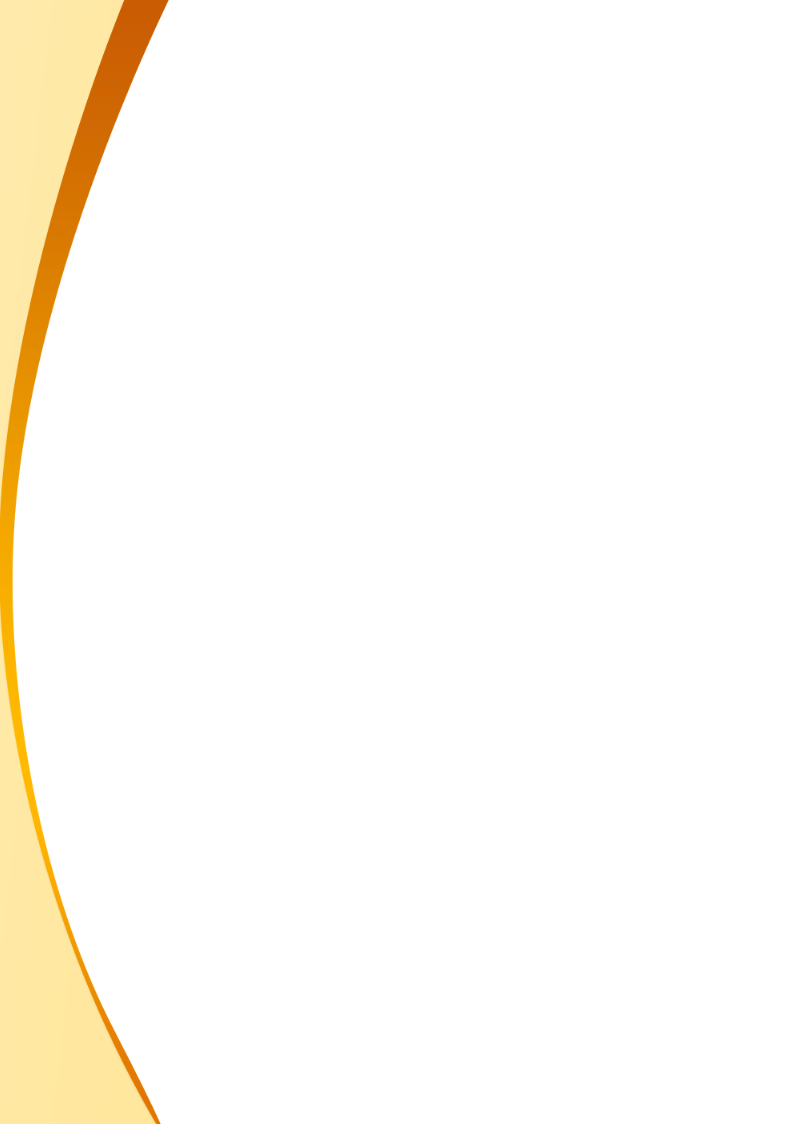 